Stand ZELIPSalon Art & Décoration 11-14 Février 2016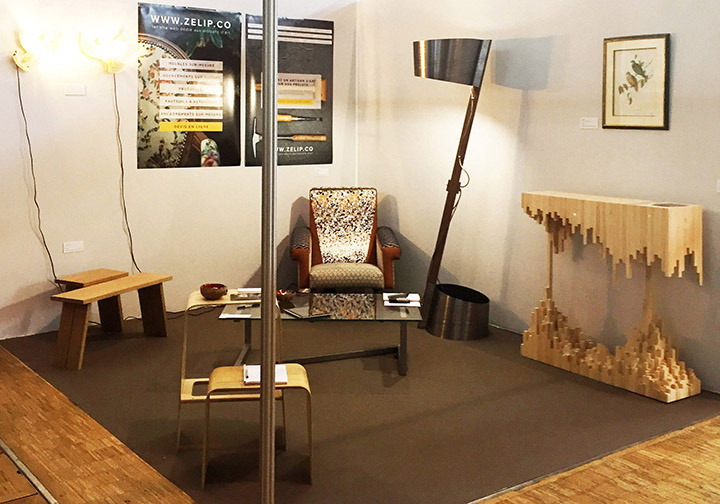 